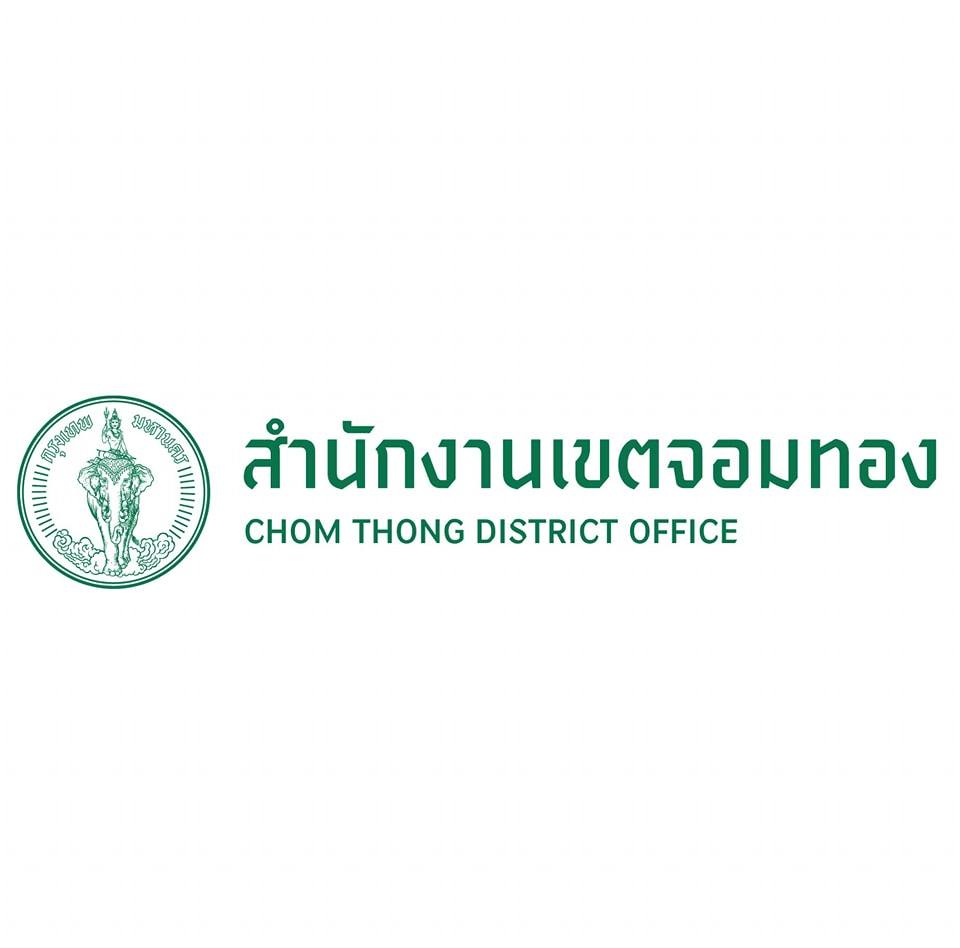 ข้อมูลการจัดเก็บรายได้ของสำนักงานเขตจอมทองในรอบ 6 เดือนแรก ของปีงบประมาณ พ.ศ. 2567(ตุลาคม 2566 - มีนาคม 2567) ข้อมูลการควบคุม ดูแลตรวจสอบการจัดระเบียบหาบเร่แผงลอยข้อมูลการควบคุม ดูแลตรวจสอบการจัดระเบียบหาบเร่แผงลอยของสำนักงานเขจอมทอง กรุงเทพมหานครประจำปีงบประมาณ พ.ศ. 2567เดือน/ปีการบังคับใช้กฎหมายการบังคับใช้กฎหมายการบังคับใช้กฎหมายการบังคับใช้กฎหมายเดือน/ปีตักเตือน (ราย)จับกุม (ราย)เปรียบเทียบปรับเปรียบเทียบปรับเดือน/ปีตักเตือน (ราย)จับกุม (ราย)จำนวนรายรวมจำนวนเงินตุลาคม 256651---พฤศจิกายน 256664---ธันวาคม 256655---มกราคม 256745-31,500กุมภาพันธ์ 256772-188,600มีนาคม 256788-13547,700